Утверждаю:Директор муниципального бюджетного общеобразовательного учреждения Затонновская основная общеобразовательная школа    Илекского района Оренбургской области_Н.С. Сидорова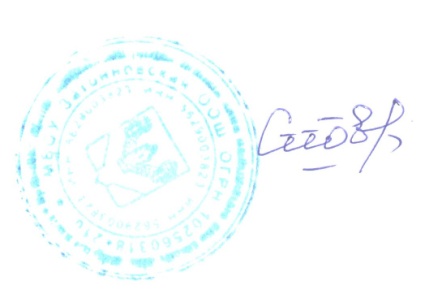 «4» апреля 2022 гРежим работы лагеря «Солнышко»№п/пВремяМероприятие18:30- 9:00Сбор детей29:00 – 9:15Утренняя линейка39:15-10:00Завтрак410:00 – 13:00Работа по плану лагеря, общественно-полезный труд, работа кружков и секций, посещение площадки в ДК513:00 – 13:30Обед613:30 – 14:30Занятия по интересам714:30Уход домой